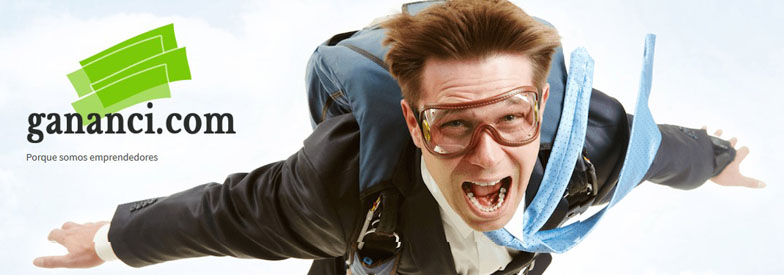 Plantilla Análisis DAFO·Para saber más sobre el análisis DAFO visita http://gananci.com/analisis-dafo/
FortalezasDebilidades¿Qué ventajas tiene tu negocio sobre otros similares al tuyo?¿Qué haces tú mejor que otros dueños de negocios?¿Qué puntos fuertes ven otros (clientes, proveedores, contactos) en ti?¿Qué factores son los que hacen que consigas vender tus productos?¿Qué aportan tus productos diferente a lo que aportan los de otros?¿Cuáles son las mejores características de tus productos?¿Qué ventajas tienes en tus costes de fabricación o compra de productos a proveedores?¿Cuáles de los productos que vendes son los mejor valorados por tus clientes?Si tienes empleados, ¿cuáles son sus mejores características? ¿Qué es lo que mejor hacen en su trabajo?¿Cuáles son las herramientas que mejor te han funcionado para promocionar tu negocio?¿Con qué campañas de marketing has tenido mejores resultados?¿Por qué tu negocio tiene poca reputación?Si no generas suficientes ingresos, ¿por qué pasa esto?¿Qué habilidades te faltan para manejar mejor tu negocio?¿Tu local o tu página web están obsoletos?¿Qué aspectos puedes mejorar de tu local o de tu página web?¿Qué problemas encuentras en tu día a día al gestionar tu negocio?¿Qué perciben tus clientes como debilidades o desventajas?¿Por qué tus clientes compran a tu competencia y no a ti?¿Qué les falta a tus productos para ser mejores?¿Cuáles son las actividades que te suponen mayores costes en tu negocio?¿Cómo podrías mejorar tu servicio al cliente, tu política de devoluciones, o el envío de tus productos?¿En qué parte de tu negocio te faltan recursos para gestionarlo mejor?El precio de tus productos ¿es el adecuado? OportunidadesAmenazas¿Puede tu negocio entrar en otros mercados o segmentos?¿Puedes atraer a otro tipo de clientes distintos de los que ya tienes?¿Puedes ampliar tu cartera de productos para cubrir nuevas necesidades de tus clientes?¿Es posible colaborar con tu competencia para beneficiaros con nuevos compradores?¿Qué tipo de ayudas o subvenciones existen en tu país para negocios como el tuyo?¿Tu gobierno ha lanzado nuevas ayudas para emprendedores como tú?¿Hay un nuevo sector de personas que se interesan por comprar lo que vendes?¿Han aparecido nuevos canales de venta que puedes aprovechar?¿Tus productos pueden adaptarse fácilmente a nuevas tecnologías o modas?¿Qué nuevos competidores han entrado en mi mercado?¿Qué nuevos productos se han lanzado que pueden sustituir a los tuyos?El crecimiento de tu mercado ¿es demasiado lento?¿Ha habido un cambio en las necesidades y gustos de tus compradores?¿Ha habido un cambio demográfico local que perjudica a tu sector de clientes?¿Quién hace lo mismo que tú y lo hace mejor?¿Qué cambios en tu entorno (tanto político, económico, como social) pueden perjudicarte?¿Qué obstáculos te encuentras o puedes encontrarte en el futuro?¿Tienes problemas para financiar tu emprendimiento?¿Qué nuevas tendencias siguen tus competidores y tú no?